TEMPLATE OPERATIONAL RISK ASSESSMENT FORSCHOOL OPENING – September 20                                               CHECKS AND BALANCES:                                             RESPONDING TO COVID-19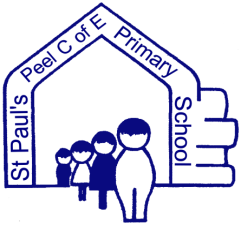                A toolkit to support leadersStaying COVID Secure – Our CommitmentWe recognise the risk posed by Coronavirus (COVID-19) to our staff, pupils and their families. Control measures to minimise the risk of infection and the transmission of the virus are provided in this Risk Assessment.We will put in place appropriate protective measures to ensure, as far as is reasonably practicable, the Health, Safety and Wellbeing of our staff and pupils.We will share this Risk Assessment and its findings with employees and consult on its contents.We will continue to comply with all relevant Health and Safety Legislation.We will have regard to statutory guidance in particular the guidance issued by the Department of Education regarding school reopening and implementing protective measures in education and childcare settings against COVID-19.We have regard to advice and guidance issued by Public Health England.COVID-19: Operational risk assessment for school reopeningPlease note: this risk assessment should be undertaken in conjunction with the guidance on school reopening issued by the Department for Education on  2nd July  2020 as follows: Actions for schools during the coronavirus outbreakRisk matrixSchool Leadership Use OnlyDate of ReviewChanges/Amendments/AdditionsReviewed ByNext Review11/09/20201.5, 1.6, 1.7, 1.8, 1.9, 2.5, 2.7, 3.1, 3.5, 3.8, 5.1, 6.1J.B.18/09/202018/09/20201.1, 1.3, 1.13, J.B.25/09/202025/09/20201.5, 1.13,J.B.02/10/202002/10/20201.3, 2.4 (i), 3.9J.B. /A.H.09/10/202009/10/20209.1, 9.2J.B./K.P.16/10/202016/10/20206.1 (ii)J.B.30/10/202002/11/20201.13, 6.3J.B.06/11/202011/11/20204.2S.W.23/11/202023/11/20201.9, 1.12J.B.30/11/202030/11/20201.9J.B.14/12/202014/12/20201.5, 1.13, 5.1J.B.04/01/202103/01/20211.9J.B.08/01/2021Assessment conducted by: Joanne BarkerKathryn PrinceJob title:HeadteacherHealth and Safety Governor/Vice ChairCovered by this assessment:Staff, pupils, contractors, visitors, volunteersDate of assessment: 14/07/2020Review interval:OngoingDate of next review:08/01/2021Related documents Related documents School documents:Staff Handbook AppendixSafeguarding PolicyFire Evacuations UpdatesBehaviour PolicyHealth and Safety PolicyGovernment guidance:https://www.gov.uk/government/publications/actions-for-schools-during-the-coronavirus-outbreakGuidance for full opening: special schools and other specialist settings https://www.gov.uk/government/publications/staying-alert-and-safe-social-distancing/staying-alert-and-safe-social-distancing-after-4-july#clinically-vulnerable-peopleRisk ratingHigh (H), Medium (M), Low (L)Risk ratingHigh (H), Medium (M), Low (L)Likelihood of occurrenceLikelihood of occurrenceLikelihood of occurrenceRisk ratingHigh (H), Medium (M), Low (L)Risk ratingHigh (H), Medium (M), Low (L)ProbablePossibleRemoteLikely impactMajor: Causes major physical injury, harm or ill-health.HHMLikely impactSevere: Causes physical injury or illness requiring first aid.HMLLikely impactMinor: Causes physical or emotional discomfort.MLL Areas for concernRisk rating prior to action(H/M/L)                                     Control measuresPlease mark Y/N/NA for each bullet pointFurther actions/comments needed only if N is put by a bullet point Residual risk rating(H/M/L)1. Establishing a systematic process of full re-opening, including social distancing1. Establishing a systematic process of full re-opening, including social distancing1. Establishing a systematic process of full re-opening, including social distancing1. Establishing a systematic process of full re-opening, including social distancing1. Establishing a systematic process of full re-opening, including social distancing1. Establishing a systematic process of full re-opening, including social distancing1.1 Organisation of teaching space 1.1 Organisation of teaching space 1.1 Organisation of teaching space 1.1 Organisation of teaching space 1.1 Organisation of teaching space 1.1 Organisation of teaching space Classroom sizes will not allow adequate social distancing for the staffHSchools assess their circumstances and identify distinct groups or ‘bubbles’ of pupils that do not mix. (These maybe small groups, classes or year groups.) Whatever the size of group, pupils should be kept apart from other groups where possible, and older children encourage to social distance within groups.Classrooms re-modelled, with chairs and desks in place to allow for social distancing where appropriate.Adaptations to classrooms should include seating pupils side-by-side and facing forwards.Clear signage displayed in classrooms promote social distancing.Keep classrooms well ventilatedIf possible, adults should maintain a 2-metre distance from each other, and from childrenAdults should avoid close face-to-face contact and minimise time spent within 1 metre of anyone.Where staff or children cannot maintain distancing, particularly with younger children in primary schools, keep in smaller separated groups. YYYYYYYYut Y/N/NA for etintHeadteacherSLTCaretakerStaffDecommissioned the ICT suite to create another teaching spaceSplit the 2 Reception classes(that were previously in one area) into 2 separate classroomsAll staff reminded regularly re face to face contact verbally and via staff handbook appendixMUse of large spaces such as the hall, sports hall, dining hall and outdoors MGroups or bubbles should be kept apart meaning schools should avoid large gatherings such as assemblies or collective worship. Large indoor and outdoor spaces can be used, but arrangements should be in place for maximising social distancing between pupils and staff and paying scrupulous attention to cleaning and hygiene.Maximise use of external areas for outdoor sports, again observing social distancing ensuring sports equipment is thoroughly cleaned between each use by different groups. Contact sports must be avoided.YYYHeadteacherSLTM1.2 Availability of staff and class sizes1.2 Availability of staff and class sizes1.2 Availability of staff and class sizes1.2 Availability of staff and class sizes1.2 Availability of staff and class sizes1.2 Availability of staff and class sizesThe number of staff who are available is lower than that required to teach classes in school and operate effective home learning if neededHThe health status and availability of every member of staff is known and is regularly updated so that deployment can be planned.Full use is made of those staff who are self-isolating or with extreme vulnerabilities but who are well enough to plan/prepare/teach lessons online.Flexible and responsive use of teaching assistants and pastoral staff to supervise classes is in place.Full use is made of testing to inform staff deployment.If any school has concerns about staffing capacity, then contact the LA  YYYYYHeadteacherSLTM1.3 The school day1.3 The school day1.3 The school day1.3 The school day1.3 The school day1.3 The school dayThe start and end of the school day create risks of breaching social distancing guidelinesHStart and departure times are staggered.The number of entrances and exits to be used is maximised.Different entrances/exits are used for different groups.Staff, parents and pupils are briefed, and signage provided to identify which entrances, exits and circulation routes to use.A plan is in place for managing the movement of people on arrival to avoid groups of people congregating.Floor markings are visible where it is necessary to manage any queuing.Guidance is in place for removing face coverings when pupils and staff who use them arrive at school, and this should be communicated clearly to them.Parents and carers to wear a face covering at any time they are near the school collecting their childYYYYYYYYHeadteacherSLTNew Staff Handbook and  Appendix September 2020Information Sheet for parents/carersEmail sent to parents/carers 18/09/2020Updated nformation for parents/carers 02/10/2020M1.4 Planning movement around the school1.4 Planning movement around the school1.4 Planning movement around the school1.4 Planning movement around the school1.4 Planning movement around the school1.4 Planning movement around the schoolMovement around the school risks bubbles mixing and/or breaching social distancing guidelines as appropriate(See also section 3.4)HCirculation plans have been reviewed and revised.One-way systems are in place where possible.Corridors are divided where feasible.Appropriate signage is in place to clarify circulation routes.Pinch points, and bottle necks such as entrances and exits are identified and managed accordingly.Movement of pupils around school is minimised as much as possible, with pupils staying in classrooms and staff moving round.Lesson change overs are staggered to avoid overcrowding.Pupils are regularly briefed regarding observing social distancing guidance.Appropriate duty rota and levels of supervision are in place.YYNAYYYYYYHeadteacherSLTNew Staff Handbook/ Appendix September 2020Information Sheet for parents/carersTape markers on the corridors for social distancingYellow spray painted lines on the playgrounds (for social distancing)M1.5 Use of resources 1.5 Use of resources 1.5 Use of resources 1.5 Use of resources 1.5 Use of resources 1.5 Use of resources Pupils will have fallen behind in their learning during school closures and achievement gaps will have widenedEnsuring curriculum resources are used safely LGaps in learning are assessed and addressed in teachers’ planning.Home and remote learning is continuing and is calibrated to complement in-school learning and address gaps identified.Exam syllabi are covered.Plans for intervention are in place for those pupils who have fallen behind in their learning.Pupils limit the amount of equipment they bring into school each day to agreed essentials.Bags are allowed.Staff and pupils have their own pens and pencils and other such frequently used equipmentClassroom based resources such as books and games can be used and shared within the group. These should be cleaned regularly Shared resources, (between classes or bubbles) such as sports, art and science equipment should be cleaned frequently or rotated to allow them to be left unused and out of reach for a period of 48 hours (72 hours for plastics)Remove soft furnishings, soft toys and toys that are hard to clean (such as those with intricate parts) Pupils and teachers can take books and shared resources home although unnecessary sharing should be avoided.YYYYYYYYYYYHeadteacherSLTSENCOAll satffNew Staff Handbook and  Appendix September 2020Information Sheet for parents/carersClass Dojo system in place‘Learning Check Week’ 28/09/2020Assessments completed 07/12/2020L1.6 Staff workspaces1.6 Staff workspaces1.6 Staff workspaces1.6 Staff workspaces1.6 Staff workspaces1.6 Staff workspacesStaff rooms and offices do not allow for observation of social distancing guidelinesHStaff rooms and offices have been reviewed and appropriate configurations of furniture and workstations have been put in place to allow for social distancing.Staff have been briefed on the use of these rooms, and use is staggeredYYHeadteacherSLTStaff handbook new appendix1 staff member working in the office at onceStaggered playtimes and lunchtimesMultiple rooms available for staff to eat lunchRemoval of furnished chairs in the staffroomTape on floors in staff areas show a 2 metre distance between each chairSchool library used as a staff area with additional computer space, 2 metre distancing observedM1.7 Managing the school lifecycle1.7 Managing the school lifecycle1.7 Managing the school lifecycle1.7 Managing the school lifecycle1.7 Managing the school lifecycle1.7 Managing the school lifecycleMaking progress with the school’s autumn term calendar and future work plan considering of COVID-19 measures LSchool calendar for the autumn term is rationalised and is informed by DFE expectations of a broad curriculum from the start of the Autumn term with the aim of returning to the school’s normal curriculum in all subjects by summer 2021Schools continue to build capacity to educate pupils remotely where this is needed.School recruitment continues as usual.YYYHeadteacherSLTLPupils joining the next phase in their education do not feel prepared for the transitionHA plan is in place for pastoral staff to speak with pupils and their parents about the next stage in their education and resolve any issues.There is regular and effective liaison with the destination institutions (e.g. secondary schools, post-16 providers, universities, apprenticeship providers) to assist with pupils’ transition.Regular communications with the parents of incoming pupils are in place, including letters, newsletters and online broadcastsInduction days for pupils and parents are planned...YYYYHeadteacherSLTSENCOC.F.OL.M.School is following the DfE advice regarding EYFS transitionDoor stop visits to ‘new’ Nursery families (14/07/20)Door stop visits to ‘new’ Reception families‘Virtual’ tour of Nursery on the school website (13/07/20)‘Virtual’ tour of Reception on the school website (13/07/20)Microsft Teams meeting with Harrop Fold (10/07/20)Nursery ‘stay and play’ sessions (08/09/20-11/09/20) maximum 4 pupils with an adult for each pupilM1.8 Governance and policy1.8 Governance and policy1.8 Governance and policy1.8 Governance and policy1.8 Governance and policy1.8 Governance and policyGovernors are not fully informed or involved in making key decisionsHMeetings (online or face-to-face) held with governors when key decisions need to be made.Governing bodies are involved in key decisions on reopening the school.Governors are briefed regularly on the latest government guidance and its implications for the school.YYYHeadteacher Chair of GovernorsH & S Governor‘Virtual’ Governor subcommittee meetingsWeekly (minimum) telephone conversations with headteacher and ChairGovernors updated with latest information via emailKCSiE 2020 emailed to GovernorsGovernor/Staff Safeguarding Training (04/09/2020) led by SalfordL1.9 Policy review 1.9 Policy review 1.9 Policy review 1.9 Policy review 1.9 Policy review 1.9 Policy review Existing policies on safeguarding, health and safety, fire evacuation, medical, behaviour, attendance, visits visitors and other policies are no longer fit for purpose in the current circumstancesHAll relevant policies:SafeguardingHealth and SafetyFire EvacuationBehaviourAttendanceVisitorsVisits have been revised to take account of government guidance (Guidance for full opening – schools 5 November 2020, latest update 30/12/20) Staff, pupils, parents and governors have been briefed accordingly.Safeguarding Leads (and deputies) are designated extra time during the first few weeks of term to support staff and pupils regarding new safeguarding and welfare concernsYYYYYYYY10/03/20       01/09/2005/07/2030/06/2027/05/2001/09/19       02/09/2002/09/2002/09/20GMP Key Adult Training 03/09/2020 DSL, 2x DDSLM1.10 Communication strategy 1.10 Communication strategy 1.10 Communication strategy 1.10 Communication strategy 1.10 Communication strategy 1.10 Communication strategy Key stakeholders are not fully informed about changes to policies and procedures due to COVID-19, resulting in risks to healthMCommunications strategies for the following groups are in place:StaffPupilsParentsGovernorsLocal authorityProfessional associationsOther partners including visitorsYYYYYYYEmailsZOOM/Microsoft TeamsSchool WebsiteUpdated policies in line with COVID-19Headteacher liaison with NEU School Rep/UNISON Regional Rep LA approved (27/08/2020)L1.11 Staff induction and CPD 1.11 Staff induction and CPD 1.11 Staff induction and CPD 1.11 Staff induction and CPD 1.11 Staff induction and CPD 1.11 Staff induction and CPD Staff are not trained in new procedures, leading to risks to healthHAn updated staff handbook is issued to all staff prior to full reopening.Induction and CPD programmes are in operation for all staff prior to reopening, and include:Infection control including hand hygiene, respiratory hygiene and enhanced cleaning regimesFire safety and evacuation proceduresConstructive behaviour managementSafeguardingRisk managementYYYYYYYHeadteacherDeputy HeadteacherSLTDocumentation sent to staff after approvalTraining 01/09/20 and 04/09/20Updated staff handbook appendix sent to staff, regularly updates as neededMNew staff are not aware of policies and procedures prior to starting at the school when it reopensMInduction programmes are in place for all new staff – either online or in-school – prior to them starting.The updated staff handbook is issued to all new staff prior to them starting.YYHeadteacherDeputy HeadteacherSLTM1.12 Free school meals 1.12 Free school meals 1.12 Free school meals 1.12 Free school meals 1.12 Free school meals 1.12 Free school meals Pupils eligible for free school meals do not continue to receive vouchers if they are unable to attend (e.g. due to self-isolation or following clinical advice) A member of the school’s administrative team is tasked with ensuring that pupils eligible for free school meals receive free meals when in school and continue to receive vouchers/school meals when not in school.N/AIf class bubbles have to close  ‘Food Boxes’ from Citywide are ordered by school, delivered to school and collected by parents1.13 Risk assessments 1.13 Risk assessments 1.13 Risk assessments 1.13 Risk assessments 1.13 Risk assessments 1.13 Risk assessments Risks are not comprehensively assessed in every area of the school considering COVID-19, leading to breaches of social distancing and hygiene guidance.HRisk assessments are updated or undertaken before the school reopens and mitigation strategies / additional controls are put in place and communicated to staff covering:Delivering aspects of the curriculum, especially for practical subjects and especially where shared equipment is required to be usedExternal visits Managing visitorsYYYYHeadteacherDeputy HeadteacherSLT03/9/20 RA completed for all teaching and staff office areasProcedures revewed regularlyHeadteacher meetings/sharing of RA and staff handbook appendix with external staff covering PPA, Speech and Language Therapists, EMTASPupils are taken to Speech and Language Therapist, EMTAS staff and PPA staffAll visitors are issued with The Coronavirus Visitor Agreement to read and signSinging Risk Assessment completed 03/12/2020M1.14 School transport1.14 School transport1.14 School transport1.14 School transport1.14 School transport1.14 School transportChanges to bus schedules as a result of COVID-19 adversely affect pupils’ attendance and punctuality and do not align with staggered start and departure timesThe details of how pupils will travel to and from school are known prior to opening. Effective liaison with bus companies is used as a basis for planning staggered start and departure times.Parents reminded of the need to ensure social distancing and changes to drop off and pick up routines,Plan parents’ drop-off and pick-up protocols that minimise adult to adult contactGuidance is in place regarding the removal of face coverings on arrival at schoolNANANANANA2. Investing in safety equipment and health and safety arrangements to limit the spread of COVID-192. Investing in safety equipment and health and safety arrangements to limit the spread of COVID-192. Investing in safety equipment and health and safety arrangements to limit the spread of COVID-192. Investing in safety equipment and health and safety arrangements to limit the spread of COVID-192. Investing in safety equipment and health and safety arrangements to limit the spread of COVID-192. Investing in safety equipment and health and safety arrangements to limit the spread of COVID-192.1 Cleaning2.1 Cleaning2.1 Cleaning2.1 Cleaning2.1 Cleaning2.1 CleaningCleaning capacity is reduced so that an initial deep-clean and ongoing cleaning of surfaces are not undertaken to the standards requiredHA return-to-work plan for cleaning staff (including any environmental cleans) is agreed with contracting agencies prior to opening.An enhanced cleaning plan is agreed and implemented which minimises the spread of infection to include regular cleaning of all frequently touched surfaces and welfare areas.More frequent cleaning of rooms that are used by different groupsRegular cleaning of toilets Pupils encouraged to clean hands after use of toilets Working hours for cleaning staff are increased.Develop a culture of shared responsibility for keeping areas clean.Ensure 3rd Party risk assessments (e.g. from cleaning companies) are shared with the school.   YYYYYYYYHeadteacher SLTCaretakerCitywideCleanersRA received 09/07/2020M2.2 Hygiene and handwashing2.2 Hygiene and handwashing2.2 Hygiene and handwashing2.2 Hygiene and handwashing2.2 Hygiene and handwashing2.2 Hygiene and handwashingInadequate supplies of soap and hand sanitiser mean that pupils and staff do not wash their hands with sufficient frequencyHAn audit of handwashing facilities and sanitiser dispensers is undertaken before the school reopens and additional supplies are purchased if necessary.Monitoring arrangements are in place to ensure that supplies of soap, hand towels and sanitiser are maintained throughout the day.Handwashing is built into the daily routine and is supervised by staff.Teachers should ensure they wash their hands and surfaces, before and after handling pupils’ booksEnsure good respiratory hygiene by promoting the ‘catch it, bin it, kill it’ approach.YYYYYHeadteacherSLTF.M.CaretakerMPupils forget to wash their hands regularly and frequentlyHStaff training includes the need to remind pupils of the need to wash their hands regularly and frequently to include start of school day, after breaks and after using any shared equipmentPosters and electronic messaging boards reinforce the need to wash hands regularly and frequently.School leaders monitor the extent to which handwashing is taking place on a regular and frequent basis.Pupils should be encouraged where possible not to touch their faces or to put objects in their mouths. YYYYPosters in all toiletsHand washing/ hand sanitising timetabled into the school dayM2.3 Clothing/fabric2.3 Clothing/fabric2.3 Clothing/fabric2.3 Clothing/fabric2.3 Clothing/fabric2.3 Clothing/fabricNot wearing clean clothes regularly may increase the risk of the virus spreadingHUniform is worn and washed regularly as normalPolicies are agreed prior to the school opening on the wearing of uniforms by pupils and business dress by staff to minimise risks Expectations and guidance are communicated to parents.Uniform that cannot be machine washed should be avoided.Consider leeway for any child who has grown out of any parts of their uniform since March but whose parents cannot currently replace it.YYYYYHeadteacherSLTInformation sent to parents/carersInformation in the Staff Handbook AppendixMThe use of resources and equipment may not be cleaned frequently enough HStudents and staff to have their own pens and pencils etc.Classroom resources to be shared only within the bubble and cleaned regularlyResources that are shared between bubbles to be cleaned frequently and always cleaned or rotated and out of reach for a period of 48 hours (72 hours for plastics) between each bubble’s use. Outdoor equipment to be regularly cleaned Limit equipment that pupils bring to school to lunch box, hat, coat, books, stationery and mobile phones. Limit unnecessary sharing of resources as much as possible. YYYYYYHeadteacherSLTInformation sent to parents/carersInformation in the Staff Handbook AppendixM2.4 Testing and managing symptoms2.4 Testing and managing symptoms2.4 Testing and managing symptoms2.4 Testing and managing symptoms2.4 Testing and managing symptoms2.4 Testing and managing symptomsTesting is not used effectively to help manage staffing levels and support staff wellbeingHGuidance on getting tested has been published. The guidance has been explained to staff as part of the induction process.Health and Wellbeing support is available through the LA  https://myzone.salford.gov.uk/people-zone/health-and-wellbeing YYYHeadteacherSLTMInfection transmission within school due to staff/pupils (or members of their household) displaying symptomsHRobust collection and monitoring of absence data, including tracking return to school dates, is in place.Procedures are in place to deal with any pupil or staff displaying symptoms at school.  This includes the use of testing for both staff and pupils and appropriate action, in line with government guidance, should the tests prove positive or negative.Pupils, parents and staff are aware of what steps to take if they, or any member of their household, displays symptoms (no one with symptoms should attend a setting for any reason). This includes an understanding of the definitions and mitigating actions to take in relation to the terms clinically vulnerable and clinically extremely vulnerable should these apply.Local Authority process is followed when anyone displays symptomsA record of any COVID-19 symptoms in staff or pupils is reported to the local authority. YYYYYHeadteacherSLTC.F.OL.M.Staff handbook new appendixInformation to parents/carersAppointed First AidersPaedriatric First AidersOffice staffMStaff, pupils and parents are not aware of the school’s procedures (including on self-isolation and testing) should anyone display symptoms of COVID-19HStaff, pupils and parents have received clear communications informing them of current government guidance and local authority process on the actions to take should anyone display symptoms of COVID-19 and how this will be implemented in the school.This guidance has been explained to staff and pupils as part of the induction process.Any updates or changes to this guidance are communicated in a timely and effective way to all stakeholders.YYYHeadteacherSLTEmailsStaff handbook new appendix(updated regularly)Hyperlinks sent for Government GuidanceMStaff, pupils and parents are not aware of the school’s procedures should there be a confirmed case of COVID-19 in the schoolHStaff, pupils and parents have received clear communications informing them of current government guidance on confirmed cases of COVID-19 and how this will be implemented in the school.This guidance has been explained to staff and pupils as part of the induction process.Any updates or changes to this guidance are communicated in a timely and effective way to all stakeholdersYYYHeadteacherSLTStaff handbook new appendix (updated regularly)Information sent to parents/carersM2.5 First Aid/Designated Safeguarding Leads2.5 First Aid/Designated Safeguarding Leads2.5 First Aid/Designated Safeguarding Leads2.5 First Aid/Designated Safeguarding Leads2.5 First Aid/Designated Safeguarding Leads2.5 First Aid/Designated Safeguarding LeadsThe lack of capacity / availability of designated First Aiders and Designated Safeguarding Leads puts children’s safety at riskMEnsure staff First Aid training is booked and accessed if First Aid Certificate has expired. Where there is a good reason why this is not possible, First Aid certificates to be extended till 30th December 2020  A programme for training additional staff is in place.Collaborative arrangements for sharing staff with other schools in the locality have been agreed.All relevant staff are aware of all pupils in school with relevant health conditionsDSL and Deputy DSL to be given more time at start of term to provide support to staff and pupils Ensure good communication with school nurses.YYYYYY3 x PFAs 4 x Appointed FAsAppointed FAs, assigned to ‘bubbles’All staff have Emergency First Aid Training1 x DSL, 2 x DDSLM2.6 Medical rooms2.6 Medical rooms2.6 Medical rooms2.6 Medical rooms2.6 Medical rooms2.6 Medical roomsMedical rooms are not adequately equipped or configured to maintain infection controlMSocial distancing provisions and PPE where needed for personal care are in place for medical rooms. Additional rooms are designated for pupils with suspected COVID-19 whilst collection is arranged.Procedures are in place for medical rooms to be cleaned after suspected COVID-19 cases, along with other affected areas, including toilets. YYYHeadteacherSLTAppointed FAsPFAs‘Orange Room’ – First Aid‘Quiet Room’ – COVID-19M2.7 Communication with parents2.7 Communication with parents2.7 Communication with parents2.7 Communication with parents2.7 Communication with parents2.7 Communication with parentsParents and carers are not fully informed of the health and safety requirements for the reopening of the schoolMAs part of the overall communications strategy referenced in Section 1, parents are kept up to date with information, guidance and the school’s expectations on a weekly basis using a range of communication tools.A COVID-19 section on the school website is created and updated. Parent and pupil handbooks created.Risk assessment to be published on school website (unless staff group is less than 50)YYYYHeadteacherSLTInformation to parents/carersRA is on the school websiteMParents and carers may not fully understand their responsibilities should a child show symptoms of COVID-19HKey messages in line with government guidance are reinforced on a weekly basis via email, text and the school’s website. YHeadteacherInformation on Headteacher BlogM2.8 Personal Protective Equipment (PPE)2.8 Personal Protective Equipment (PPE)2.8 Personal Protective Equipment (PPE)2.8 Personal Protective Equipment (PPE)2.8 Personal Protective Equipment (PPE)2.8 Personal Protective Equipment (PPE)Provision of PPE for staff where required is not in line with government guidelinesHGovernment guidance on wearing PPE is understood, communicated and sufficient PPE has been procured.Those staff required to wear PPE have been instructed on how to put on and how to remove PPE carefully to reduce contamination and also how to dispose of them safely. Staff are reminded that wearing of gloves is not a substitute for good handwashing.Ensure that 3rd party employers (e.g. catering and cleaning companies) have shared risk assessments with the school. YYYYHeadteacherSLTPPE stored in the ‘Quiet Room’Staff to rewatch the youtube ‘PPE doffing and donning’ training video by Barts NHS TrustStaff training 01/09/20 & 02/09/20Citywide provide Cleaning Risk assessment and a Catering Risk AssessmentM3. Maximising social distancing measures3. Maximising social distancing measures3. Maximising social distancing measures3. Maximising social distancing measures3. Maximising social distancing measures3. Maximising social distancing measures3.1 Pupil behaviour3.1 Pupil behaviour3.1 Pupil behaviour3.1 Pupil behaviour3.1 Pupil behaviour3.1 Pupil behaviourPupils’ behaviour on return to school does not comply with social distancing guidanceHWhere appropriate, clear messaging to pupils on the importance and reasons for social distancing is reinforced throughout the school day by staff and through posters, electronic boards, and floor markings. For young children this is done through age-appropriate methods such as stories and games.Staff model social distancing consistently Between adults; adults and pupils (where possible); and between bubbles.The movement of pupils around the school is minimised.Large gatherings that break bubbles are avoided.Break times and lunch times are staggered and structured to support maintenance of bubbles and social distancing where appropriate and are closely supervised.The school’s behaviour policy has been revised to include Supportive inclusive guidance, trauma informed compliance with social distancing communicated to staff, pupils and parents. - and reinforced regularlySenior leaders monitor areas where there are breaches of social distancing measures and arrangements are reviewed.Messages to parents reinforce the importance of social distancing.Arrangements for social distancing of younger primary school children have been agreed and staff are clear on expectations.Consistently impose sanctions when rules are broken, in line with the behaviour policy, as well as positively reinforcing well-executed rules through encouragement and rewards.All pupils and staff understand this is now part of how school operates.YYYYYYYYYYYHeadteacherSLTSENCOThe policy updated by the Deputy Headteacher 27/05/20Class Dojo system set up with parents given log on details (07/09/2020)M3.2 Classrooms and teaching spaces3.2 Classrooms and teaching spaces3.2 Classrooms and teaching spaces3.2 Classrooms and teaching spaces3.2 Classrooms and teaching spaces3.2 Classrooms and teaching spacesThe size and configuration of classrooms and teaching spaces does not support compliance with bubble model and social distancing measures HHome base arrangements in place for pupils unable to return yet, or pupils working remotely due to a local outbreakEngagement with high quality remote education is monitored.Net capacity assessment completed, with each classroom and teaching space compliant with social distancing measures and in line with government guidance i.e. staff socially distancing from pupilsSmall adaptations to the classroom to support distancing where possible, e.g. seating pupils side by side. Move unnecessary furniture out of classrooms to make more space. Teachers and other staff operating across different classes and year groups in order to fa ciliate delivery of the school timetable keep their distance from pupils and other staff as much as they can.All pupils and staff to clean hands when they change rooms Arrangements are reviewed regularly.YYYYYYHeadteacherSLTCaretakerStaffDecommission of the ICT suite to create an additional teaching spaceM3.3 Movement in corridors3.3 Movement in corridors3.3 Movement in corridors3.3 Movement in corridors3.3 Movement in corridors3.3 Movement in corridorsSocial distancing guidance is breached when pupils circulate in corridorsHSee section 1..4: Planning Movement around the schoolYHeadteacherSLTNew Staff Handbook/ Appendix September 2020Information Sheet for parents/carersTape markers on the corridors for social distancingYellow spray painted lines on the playgrounds (for social distancing)M3.4 Break times3.4 Break times3.4 Break times3.4 Break times3.4 Break times3.4 Break timesPupils may not observe maintaining bubbles and social distancing where appropriate at break timesHBreak times are staggered.External areas are designated for different groups.Pupils are reminded about social distancing as break times begin.Social distancing signage is in place around the school and in key areas including all drop off and collection points.Supervision levels have been enhanced, to support social distancing.All pupils and staff clean their hands when they return from breaksYYYYYYHeadteacherSLTStaffTimings and playground use staggeredM3.5 Lunch times3.5 Lunch times3.5 Lunch times3.5 Lunch times3.5 Lunch times3.5 Lunch timesPupils may not observe maintaining social bubbles and social distancing where appropriate at lunch timesHRotas are in place to prevent bubbles mixing Pupils are reminded about social distancing as lunch times begin.Pupils wash their hands before and after eating.Dining area layouts have been configured to ensure social distancing and maintaining bubbles.Tables and chairs have been cordoned off where this is not possible.Floor markings are used to manage queues and enable social distancing.Additional arrangements are in place, such as staggering lunch times, delivering grab bags to classrooms, pupils eating in classrooms or other spaces.Guidance has been issued to parents and pupils on packed lunches Eating areas are cleaned after lunch and between groupsYYYYYYYYYAll ‘bubbles’ – staggered eating/playtimes All classes except Class 1 and Class 4 eat their lunch in their classroomsHeadteacherSLTKitchen StaffWelfare AssistantsM3.6 Toilets3.6 Toilets3.6 Toilets3.6 Toilets3.6 Toilets3.6 ToiletsQueues for toilets and handwashing risk non-compliance with social distancing measuresHQueuing zones for toilets and hand washing have been established and are monitored.Floor markings are in place to enable social distancing.Pupils are encouraged to access the toilet during class/throughout the day to help avoid queues and school policy is amended to reflect thisThe toilets and sinks are cleaned frequently.Monitoring ensures a constant supply of soap and paper towels.Bins are emptied regularly. Pupils are reminded regularly on how to wash hands and young children are supervised in doing so. - building these routines into school cultureYYYYYYYHeadteacherSLTStaff‘Push Light’ toilet system1 in a ‘toilet area’ at oncePedal lidded bins purchased for toiletsPosters in all toiletsHand sanitiser gel pictorial postersM3.7 Medical Rooms3.7 Medical Rooms3.7 Medical Rooms3.7 Medical Rooms3.7 Medical Rooms3.7 Medical RoomsThe configuration of medical rooms may compromise social distancing measuresHSocial distancing provisions are in place for medical rooms.Additional rooms are designated for pupils with suspected COVID-19 whilst collection is arranged.Procedures are in place for medical rooms to be cleaned after suspected COVID-19 cases, along with other affected areas, including toilets.YYYHeadteacherSLTStaff FAsPFAs‘Orange Room’ – First Aid‘Quiet Room’ – COVID -19M3.8 Reception area3.8 Reception area3.8 Reception area3.8 Reception area3.8 Reception area3.8 Reception areaGroups of people gather in reception (parents, visitors, deliveries) which risks breaching social distancing guidelinesHSocial distancing points are clearly set out, using floor markings, continuing outside where necessary.Social distancing guidance is clearly displayed to protect reception staff (e.g. distance from person stood at reception desk).Non-essential deliveries and visitors to school are minimised.Arrangements are in place for segregation of visitors.Any essential visitors asked to comply with all required control measures.All visitors sign in with contact details – to be used in the event of a local outbreak Parents should come into school buildings only when strictly necessary, by appointment, and ideally only one (unless for example, an interpreter or other support is required). Any such meetings should take place at a safe distance (and so the use of small offices may not be suitable).YYYYYYYHeadteacherSLTStaffC.F.OLMOffice StaffParents to drop pupils off at the designated school gateParents not allowed on the premises for meetings, ‘virtual’ meetings organisedM3.9 Arrival and departure from school3.9 Arrival and departure from school3.9 Arrival and departure from school3.9 Arrival and departure from school3.9 Arrival and departure from school3.9 Arrival and departure from schoolPupils and parents congregate at exits and entrances, making social distancing measures difficult to applyMStart and finish times are staggered.The use of available entrances and exits is maximised.Removing face coverings when pupils and staff who use them arrive at school is communicated clearly to themPupils and staff clean hands on arrival and departure to school Social distancing guidelines are reinforced at entrances and exits through signage and floor/ground markings, including external drop-off and pick-up points.Weekly messages to parents stress the need for social distancing at arrival and departure times.Parents and carers to wear a face covering at any time they are near the school collecting their childYYYYYYYYHeadteacherSLTStaffStaggered start and finish times Use of different gates to enter school and leave school at different timesSocial Distancing signs on the school fencingParents verbally reminded as needed regarding social distancingUpdated nformation for parents/carers 02/10/2020M3.10 Transport3.10 Transport3.10 Transport3.10 Transport3.10 Transport3.10 TransportThe use of public and school transport by pupils poses risks in terms of social distancingMGuidance is in place for staff, pupils and parents on how social distancing can be observed on public transport. This includes advice on the use of face coverings for pupils over the age of 11Survey parents on their typical routes to school and potential alternatives.‘Safer travel guidance for passengers’ is shared with families using public transport.Settings should also consider ways to minimise use of public transport to get to and from school at peak time, e.g. ‘walking buses’Guidance is in place for dedicated school transport – social distancing does not apply from the autumn term if systems are in place to minimise risk of transmission Removing face coverings when pupils and staff who use them arrive at school is communicated clearly to themYYYYNAYHeadteacherSLTStaffStaggered start and finish times 1 member of staff uses a taxi to arrive/leave school – wearing masks and glovesM3.11 Staff areas3.11 Staff areas3.11 Staff areas3.11 Staff areas3.11 Staff areas3.11 Staff areasThe configuration of staff rooms and offices makes compliance with social distancing measures problematicHPlan how shared staff spaces are used to help staff distance from each otherUse of staff rooms minimised.YYHeadteacherSLTStaffOffice StaffCaretakerRooms allocated to have a break – staff room, ‘library’, Learning Mentor RoomM4. Continuing enhanced protection for children and staff with underlying health conditions4. Continuing enhanced protection for children and staff with underlying health conditions4. Continuing enhanced protection for children and staff with underlying health conditions4. Continuing enhanced protection for children and staff with underlying health conditions4. Continuing enhanced protection for children and staff with underlying health conditions4. Continuing enhanced protection for children and staff with underlying health conditions4.1 Pupils with underlying health issues4.1 Pupils with underlying health issues4.1 Pupils with underlying health issues4.1 Pupils with underlying health issues4.1 Pupils with underlying health issues4.1 Pupils with underlying health issuesPupils with underlying health issues or those who are shielding are not identified and so measures have not been put in place to protect themHParents have been provided with clear guidance and this is reinforced on a regular basis.Parents have been asked to make the school aware of pupils’ underlying health conditions and the school has sought to ensure that the appropriate guidance has been acted upon.The school, and parents are clear about the definitions and associated mitigating strategies relation to people who are classed as clinically vulnerable and clinically extremely vulnerable.Schools have a regularly updated register of pupils with underlying health conditions.YYYYHeadteacherSLTSENCOFASPFAsOnce pupils have been identified a RA will take place to determine the safety of the pupilH4.2 Staff with underlying health issues4.2 Staff with underlying health issues4.2 Staff with underlying health issues4.2 Staff with underlying health issues4.2 Staff with underlying health issues4.2 Staff with underlying health issuesStaff with underlying health issues (extremely vulnerable, vulnerable or at heightened risk) are not identified and so measures have not been put in place to protect themHAll members of staff with underlying health issues, those within vulnerable groups or those with extreme vulnerabilities have been instructed to make their condition or circumstances known to the school. Records are kept of this and regularly updated.Members of staff with underlying health conditions have been asked to seek and act on the advice of their GP/consultant/midwife or current government advice.Staff are clear about the definitions and associated mitigating strategies relation to people who are classed as clinically vulnerable and clinically extremely vulnerable.All staff with extreme vulnerabilities are working from home, Those who are vulnerable are working from home or in work following an individual risk assessment, and those with heightened risk factors (page 9 of the individual risk assessment) have had a risk assessment. .Current government guidance is being applied.Staff idenitified by Government as clinically extremely vulnerable as of Thursday 5th November are working from home.YYYYYHeadteacherSLTOnce staff have been identified a RA will take place to determine the safety of the staff memberStaff RA reviewed regularlyM4.3 Staff at higher risk of developing more severe complications4.3 Staff at higher risk of developing more severe complications4.3 Staff at higher risk of developing more severe complications4.3 Staff at higher risk of developing more severe complications4.3 Staff at higher risk of developing more severe complications4.3 Staff at higher risk of developing more severe complicationsEmployees with additional risk factors and measures have not been put in place to protect them. (Additional risk factors are BAME, smoking, high blood pressure, obesity, age, disability, pregnancy)HEmployees have had discussions with their line managers and provided with clear guidance specific for their needs.Employees have been asked to make their line manger aware of any underlying health conditions and the manager has sought to ensure that the appropriate guidance has been acted upon.The service is clear about the definitions and associated mitigating strategies relation to people who have any additional risk factors. The following are classed as additional risk factors; BAME, smoking, high blood pressure, obesity, age, disability, pregnancyRecords are kept of this and regularly updated.Members of staff with additional risk factors have been asked to seek and act on the advice of their GP/consultant/midwife/occupational health or current government advice.Staff are clear about the definitions and associated mitigating strategies relation to people who are classed as having an additional risk factor. All staff with additional risk factors that put them at increased risk from COVID-19 are working in line with national guidance and the services’ risk assessment.Current government guidance is being applied.YYYYYYYYComplete with the employee the ‘risk assessment for frontline staff in community-based services or conducting home visits in Salford’ before they can undertake any frontline visits or role.Discuss and agree appropriate control measures and adaptations that can be put in place including but not limited to:Social distancingPPEHealth checksAccess to testing Adapting roles (don’t do specific tasks)Full-time homeworkingDeployment to alternative rolesM5. Enhancing mental health support for pupils and staff5. Enhancing mental health support for pupils and staff5. Enhancing mental health support for pupils and staff5. Enhancing mental health support for pupils and staff5. Enhancing mental health support for pupils and staff5. Enhancing mental health support for pupils and staff5.1 Mental health concerns – pupils5.1 Mental health concerns – pupils5.1 Mental health concerns – pupils5.1 Mental health concerns – pupils5.1 Mental health concerns – pupils5.1 Mental health concerns – pupilsPupils’ mental health has been adversely affected during the period that the school has been closed and by the COVID-19 crisis in generalHThere are sufficient numbers of trained staff available to support pupils with mental health issues.There is access to designated staff for all pupils who wish to talk to someone about wellbeing/mental health.Wellbeing/mental health is discussed regularly in PSHE/virtual assemblies/pupil briefings (stories/toy characters are used for younger pupils to help talk about feelings).Resources/websites to support the mental health of pupils are providedYYYYStaff have received training and receive resources from MHFA on a regular basisStaff have completed training ‘COVID-19 Psychological First Aid Training’School is following the 6 week ‘Recovery Curriculum’ designed by Chris QuigleyStaff have completed training ‘Measuring Mental Wellbeing to Improve the Lives of Children and Young People’27/11/2020 ‘Mental Health Training for Teachers’ completedM5.2 Mental health concerns – staff5.2 Mental health concerns – staff5.2 Mental health concerns – staff5.2 Mental health concerns – staff5.2 Mental health concerns – staff5.2 Mental health concerns – staffThe mental health of staff has been adversely affected during the period that the school has been closed and by the COVID-19 crisis in generalHStaff are encouraged to focus on their wellbeing.Line managers are proactive in discussing wellbeing with the staff that they manage, including their workload.Staff briefings and training have included content on wellbeing.Staff briefings/training on wellbeing are provided.Staff have been signposted to useful websites and resources. (e.g. Salford Wellbeing Programme)YYYYYStaff given information regularly Staff have completed a ‘Well Being Self Assessment Tool’Staff have been signposted to Vivup www.vivup.co.uk/users/sign_up  Staff have been signposted to the LA Zonehttps://myzone.salford.gov.uk/people-zone/health-and-wellbeing  MWorking from home can adversely affect mental healthHStaff working from home due to self-isolation have regular catchups with line managers.Staff are encouraged to speak regularly with colleagues, take regular breaks and exercise.Appropriate work plans have been agreed with support provided where necessary.Staff working from home may help provide remote learning for any pupils who need to stay at home.YYYYEmailsText messages to/from the HeadteacherM5.3 Bereavement support5.3 Bereavement support5.3 Bereavement support5.3 Bereavement support5.3 Bereavement support5.3 Bereavement supportPupils and staff are grieving because of loss of friends or familyThe school has access to trained staff who can deliver bereavement counselling and support.Support is requested from other organisations when necessary.YYStaff have completed training ‘Child Bereavement: An Introduction what you can do to help’Staff have completed training ‘Supporting bereaved children during the Coronavirus pandemic’6. Operational issues6. Operational issues6. Operational issues6. Operational issues6. Operational issues6. Operational issues6.1 Review of fire procedures6.1 Review of fire procedures6.1 Review of fire procedures6.1 Review of fire procedures6.1 Review of fire procedures6.1 Review of fire proceduresFire procedures are not appropriate to cover new arrangementsHFire procedures have been reviewed and revised where required, due to:Possible absence of fire marshalsMaintenance of bubbles and Social distancing measures during evacuation and at muster pointsPossible need for additional muster point(s) to enable social distancing where possibleStaff and pupils have been briefed on any new evacuation procedures.Incident controller and fire marshals have been trained and briefed appropriately.New arrangements are tested and amended if necessaryYYYYYYYWeekly Testing of break pointsThe fire evacuation procedures  has been updated and new evacuation (muster points) createdNew arrangements for week commencing  07/09/20HFire evacuation drills - unable to apply social distancing effectively HPlans for fire evacuation drills are in place for early in the autumn   which are in line with maintaining bubbles and social distancing measures.YThe fire evacuation procedures  has been updated and new evacuation (muster points) createdMarkers to be used at fire evacuation pointsFire Evacuation completed 11/09/2020 & 12/10/2020HFire marshals absent due to self-isolationHAn additional staff rota is in place for fire marshals to cover any absences and staff have been briefed accordingly.YMarshals have zoned areas (more than 1 adult in a classroom) H6.2 Managing premises on reopening after closure during the school holidays6.2 Managing premises on reopening after closure during the school holidays6.2 Managing premises on reopening after closure during the school holidays6.2 Managing premises on reopening after closure during the school holidays6.2 Managing premises on reopening after closure during the school holidays6.2 Managing premises on reopening after closure during the school holidaysAll systems may not be operationalHGovernment guidance is being implemented where appropriate.All systems have been recommissioned.YYCaretakerMStatutory compliance has not been completed due to the availability of contractors during lockdownHAll statutory compliance is up to date.Where water systems have not been maintained throughout lockdown, chlorination, flushing and certification by a specialist contractor has been arranged.YYCaretakerM6.3 Contractors working on the school site6.3 Contractors working on the school site6.3 Contractors working on the school site6.3 Contractors working on the school site6.3 Contractors working on the school site6.3 Contractors working on the school siteContractors on-site whilst school is in operation may pose a risk to social distancing and infection controlHOngoing works and scheduled inspections for schools (e.g. estates related) have been designated as essential work by the government and so are set to continue.An assessment has been carried out to see if any additional control measures are required to keep staff, pupils and contractors safe.Assurances have been sought from the contractors that all staff attending the setting will be in good health (symptom-free) and that contractors have procedures in place to ensure effective social distancing is maintained at all times. Alternative arrangements have been considered such as using a different entrance for contractors and organising classes so that contractors and staff/pupils are kept apart.Social distancing is being maintained throughout any such works and where this is not possible arrangements are reviewed.In addition to arrangements for COVID-19, normal contractor procedures are being applied and have been updated in light of COVID-19 (including contractor risk assessments and method statements, and contractor induction).YYYYYYCaretakerHeadteacherSLTThe Coronavirus Visitor Agreement issued for visitors to read and signM7. Finance7. Finance7. Finance7. Finance7. Finance7. Finance7.1 Costs of the school’s response to COVID-197.1 Costs of the school’s response to COVID-197.1 Costs of the school’s response to COVID-197.1 Costs of the school’s response to COVID-197.1 Costs of the school’s response to COVID-197.1 Costs of the school’s response to COVID-19The costs of additional measures and enhanced services to address COVID-19 when reopening places, the school in financial difficultiesHAdditional cost pressures due to COVID-19 identified and an end-of-year forecast which factors them in has been produced.LA has been consulted to identify potential savings in order to work towards a balanced budget.Additional COVID-19 related costs are under monitoring and options for reducing costs over time and as guidance changes are under review.Additional sources of income are under exploration.The school’s projected financial position has been shared with governors and LA YYYYYFinance SubcommitteeFinance ManagerHeadteacherFinance Subcommittee MeetingsSummary Management Plans sent to GovernorsMonth end query sheetM8. Governance8. Governance8. Governance8. Governance8. Governance8. Governance8.1 Oversight of the governing body8.1 Oversight of the governing body8.1 Oversight of the governing body8.1 Oversight of the governing body8.1 Oversight of the governing body8.1 Oversight of the governing bodyLack of governor oversight during the COVID-19 crisis leads to the school failing to meet statutory requirements.HThe governing body continues to meet when key decisions need to be made via online platforms.The governing body agendas are structured to ensure all statutory requirements are discussed and school leaders are held to account for their implementation.The headteachers report to governors includes content and updates on how the school is continuing to meet its statutory obligations in addition to covering the school’s response to COVID-19.Regular dialogue with the Chair of Governors and those governors with designated responsibilities is in place.Minutes of governing body meetings are reviewed to ensure that they accurately record governors’ oversight and holding leaders to account for areas of statutory responsibility.YYYYYEmailsPaperwork sharedVirtual Subcommittee MeetingsRegular communication between Headteacher/ChairRegular communication between Headteacher and Vice ChairHeadteacher and Vice Chair ‘attended’ LA Goverance Briefing 24/06/20‘Virtual’ interviews with the staffing subcommitteeM9. Direct transmission of COVID-19 virus - Use of the NHS COVID-19 app in Schools and Further Education Colleges9. Direct transmission of COVID-19 virus - Use of the NHS COVID-19 app in Schools and Further Education Colleges9. Direct transmission of COVID-19 virus - Use of the NHS COVID-19 app in Schools and Further Education Colleges9. Direct transmission of COVID-19 virus - Use of the NHS COVID-19 app in Schools and Further Education Colleges9. Direct transmission of COVID-19 virus - Use of the NHS COVID-19 app in Schools and Further Education Colleges9. Direct transmission of COVID-19 virus - Use of the NHS COVID-19 app in Schools and Further Education Colleges9.1  https://www.gov.uk/government/publications/use-of-the-nhs-covid-19-app-in-schools-and-further-education-colleges/use-of-the-nhs-covid-19-app-in-schools-and-further-education-collegesThe NHS  COVID-19 APP https://covid19.nhs.uk/pdf/introducing-the-app.pdf Is available to download for anyone aged 16 or over if they choose.App features:Trace – alerts the individual if they were in close contact with a confirmed caseAlert – provides the individual with the risk level associated with coronavirus (COVID-19) in their local area, based on the postcode district they enterCheck in – allows the individual to check in to locations via the app and official NHS QR codesSymptoms – allows the individual to check symptoms against government guidance and to get adviceTest – allows the individual to order a free test and to receive results and advice via the appIsolate – provides an isolation ‘companion’, which counts down how many days they have left to isolate and provides links to useful adviceBluetooth must be enabled for the app to workIf an individual tests positive for COVID-19, the app will ask them to allow others they have been in contact with to be alerted.The tracing function can be pausedA reminder can be set to switch the app back onThe app does not work if the phone is switched off9.1  https://www.gov.uk/government/publications/use-of-the-nhs-covid-19-app-in-schools-and-further-education-colleges/use-of-the-nhs-covid-19-app-in-schools-and-further-education-collegesThe NHS  COVID-19 APP https://covid19.nhs.uk/pdf/introducing-the-app.pdf Is available to download for anyone aged 16 or over if they choose.App features:Trace – alerts the individual if they were in close contact with a confirmed caseAlert – provides the individual with the risk level associated with coronavirus (COVID-19) in their local area, based on the postcode district they enterCheck in – allows the individual to check in to locations via the app and official NHS QR codesSymptoms – allows the individual to check symptoms against government guidance and to get adviceTest – allows the individual to order a free test and to receive results and advice via the appIsolate – provides an isolation ‘companion’, which counts down how many days they have left to isolate and provides links to useful adviceBluetooth must be enabled for the app to workIf an individual tests positive for COVID-19, the app will ask them to allow others they have been in contact with to be alerted.The tracing function can be pausedA reminder can be set to switch the app back onThe app does not work if the phone is switched off9.1  https://www.gov.uk/government/publications/use-of-the-nhs-covid-19-app-in-schools-and-further-education-colleges/use-of-the-nhs-covid-19-app-in-schools-and-further-education-collegesThe NHS  COVID-19 APP https://covid19.nhs.uk/pdf/introducing-the-app.pdf Is available to download for anyone aged 16 or over if they choose.App features:Trace – alerts the individual if they were in close contact with a confirmed caseAlert – provides the individual with the risk level associated with coronavirus (COVID-19) in their local area, based on the postcode district they enterCheck in – allows the individual to check in to locations via the app and official NHS QR codesSymptoms – allows the individual to check symptoms against government guidance and to get adviceTest – allows the individual to order a free test and to receive results and advice via the appIsolate – provides an isolation ‘companion’, which counts down how many days they have left to isolate and provides links to useful adviceBluetooth must be enabled for the app to workIf an individual tests positive for COVID-19, the app will ask them to allow others they have been in contact with to be alerted.The tracing function can be pausedA reminder can be set to switch the app back onThe app does not work if the phone is switched off9.1  https://www.gov.uk/government/publications/use-of-the-nhs-covid-19-app-in-schools-and-further-education-colleges/use-of-the-nhs-covid-19-app-in-schools-and-further-education-collegesThe NHS  COVID-19 APP https://covid19.nhs.uk/pdf/introducing-the-app.pdf Is available to download for anyone aged 16 or over if they choose.App features:Trace – alerts the individual if they were in close contact with a confirmed caseAlert – provides the individual with the risk level associated with coronavirus (COVID-19) in their local area, based on the postcode district they enterCheck in – allows the individual to check in to locations via the app and official NHS QR codesSymptoms – allows the individual to check symptoms against government guidance and to get adviceTest – allows the individual to order a free test and to receive results and advice via the appIsolate – provides an isolation ‘companion’, which counts down how many days they have left to isolate and provides links to useful adviceBluetooth must be enabled for the app to workIf an individual tests positive for COVID-19, the app will ask them to allow others they have been in contact with to be alerted.The tracing function can be pausedA reminder can be set to switch the app back onThe app does not work if the phone is switched off9.1  https://www.gov.uk/government/publications/use-of-the-nhs-covid-19-app-in-schools-and-further-education-colleges/use-of-the-nhs-covid-19-app-in-schools-and-further-education-collegesThe NHS  COVID-19 APP https://covid19.nhs.uk/pdf/introducing-the-app.pdf Is available to download for anyone aged 16 or over if they choose.App features:Trace – alerts the individual if they were in close contact with a confirmed caseAlert – provides the individual with the risk level associated with coronavirus (COVID-19) in their local area, based on the postcode district they enterCheck in – allows the individual to check in to locations via the app and official NHS QR codesSymptoms – allows the individual to check symptoms against government guidance and to get adviceTest – allows the individual to order a free test and to receive results and advice via the appIsolate – provides an isolation ‘companion’, which counts down how many days they have left to isolate and provides links to useful adviceBluetooth must be enabled for the app to workIf an individual tests positive for COVID-19, the app will ask them to allow others they have been in contact with to be alerted.The tracing function can be pausedA reminder can be set to switch the app back onThe app does not work if the phone is switched off9.1  https://www.gov.uk/government/publications/use-of-the-nhs-covid-19-app-in-schools-and-further-education-colleges/use-of-the-nhs-covid-19-app-in-schools-and-further-education-collegesThe NHS  COVID-19 APP https://covid19.nhs.uk/pdf/introducing-the-app.pdf Is available to download for anyone aged 16 or over if they choose.App features:Trace – alerts the individual if they were in close contact with a confirmed caseAlert – provides the individual with the risk level associated with coronavirus (COVID-19) in their local area, based on the postcode district they enterCheck in – allows the individual to check in to locations via the app and official NHS QR codesSymptoms – allows the individual to check symptoms against government guidance and to get adviceTest – allows the individual to order a free test and to receive results and advice via the appIsolate – provides an isolation ‘companion’, which counts down how many days they have left to isolate and provides links to useful adviceBluetooth must be enabled for the app to workIf an individual tests positive for COVID-19, the app will ask them to allow others they have been in contact with to be alerted.The tracing function can be pausedA reminder can be set to switch the app back onThe app does not work if the phone is switched offDirect transmission of COVID -19 virus   from being in close proximity to people with the virus. I.e.   person to person transmission  (hand to hand, hand to mouth, hand to body)Risk to: School employees                              parents, pupils and the general public                                       Ill health                                       (e.g. Respiratory symptoms, fever, cough, shortness of breath In more severe cases, infection can cause pneumonia, severe acute respiratory syndrome, kidney failure and even death)HSchools may want to discuss the use of the app with their students.Schools may want to communicate the use of the app with parents/carers.For some young people (SEND) parents will need to decide whether this is appropriate for their child.Staff will also be able to use the app.Guidance and further information for Students and parents        https://covid19.nhs.uk/ is shared.Schools advise students that any notifications are communicated to a member of staff so the process around the student beginning self-isolation can be put in place.Schools consider how and when students are able to access their mobile device to check for notifications.If devices are in lockers, the Tracing app should be paused to avoid picking up contacts when the owner is not near their phone – reminders to switch back on can be set).If devices stay with students during the day, they must be on silent and in pockets or bags.If students phones are confiscated they should be asked to pause the Contact Tracing App.All school staff have been made aware of the features of the app and the processes to follow within school in regards to the app and any notifications received by themselves or a student.School will continue to engage with NHS test and Trace along-side the app being used.The use of the app does not replace the procedures which the school follows in the case of the setting being notified of a student or staff member testing positive for covid.  Escalation processes remain the same.The use of the app does not replace the requirement for social distancingIndividuals must still report a positive case to the school settingStaff members receiving a notification via the app must still notify an appropriate person at the school setting before leaving to self -isolateUnder 16’s The app is available to over 16’s but it may happen that a younger student has downloaded the app.In this instance if they inform you of a notification you should follow your usual procedures.NA  YNAYYNA NA YNA NA YYY YYYNA Via school websiteStaff meeting informationHeadteacherStaff meeting informationHeadteacher/SLT/School Office StaffSchool has a ‘Coronavirus: Visitor Agreement’Signage in school and at the gatesHeadteacher/School Office staffM9.2 Direct transmission of COVID-19  - Schools or Further Education colleges where members of the public may take part in activities or make uase of your premisesThe app has a check-in feature which enables a venue to register for an official NHS QR code and allows users to ‘check-in’ to participating venues on their app by scanning that code.https://covid19.nhs.uk/pdf/user-qr-guide.pdf9.2 Direct transmission of COVID-19  - Schools or Further Education colleges where members of the public may take part in activities or make uase of your premisesThe app has a check-in feature which enables a venue to register for an official NHS QR code and allows users to ‘check-in’ to participating venues on their app by scanning that code.https://covid19.nhs.uk/pdf/user-qr-guide.pdf9.2 Direct transmission of COVID-19  - Schools or Further Education colleges where members of the public may take part in activities or make uase of your premisesThe app has a check-in feature which enables a venue to register for an official NHS QR code and allows users to ‘check-in’ to participating venues on their app by scanning that code.https://covid19.nhs.uk/pdf/user-qr-guide.pdf9.2 Direct transmission of COVID-19  - Schools or Further Education colleges where members of the public may take part in activities or make uase of your premisesThe app has a check-in feature which enables a venue to register for an official NHS QR code and allows users to ‘check-in’ to participating venues on their app by scanning that code.https://covid19.nhs.uk/pdf/user-qr-guide.pdf9.2 Direct transmission of COVID-19  - Schools or Further Education colleges where members of the public may take part in activities or make uase of your premisesThe app has a check-in feature which enables a venue to register for an official NHS QR code and allows users to ‘check-in’ to participating venues on their app by scanning that code.https://covid19.nhs.uk/pdf/user-qr-guide.pdf9.2 Direct transmission of COVID-19  - Schools or Further Education colleges where members of the public may take part in activities or make uase of your premisesThe app has a check-in feature which enables a venue to register for an official NHS QR code and allows users to ‘check-in’ to participating venues on their app by scanning that code.https://covid19.nhs.uk/pdf/user-qr-guide.pdfDirect transmission of COVID -19 virus   from being in close proximity to people with the virus. I.e.   person to person transmission  (hand to hand, hand to mouth, hand to body)Risk to: School employees                              parents, pupils and the general public                                       Ill health                                       (e.g. Respiratory symptoms, fever, cough, shortness of breath In more severe cases, infection can cause pneumonia, severe acute respiratory syndrome, kidney failure and even death)If the Schools/FE premises comes within the scope of the current guidance for maintaining records of staff, customers and visitors to support the NHS Test and Trace we will display an NHS QR poster in line with the  ‘working safely during coronavirus (COVID-19) outbreak’https://www.gov.uk/guidance/maintaining-records-of-staff-customers-and-visitors-to-support-nhs-test-and-traceWhen needed create an NHS QR code posters online for free:https://www.gov.uk/create-coronavirus-qr-poster and display it.Use the NHS QR codes and the app for recording external visitors (and providing those visitors’ details to NHS Test and Trace in the event of a positive case) if it is more effective than the existing system.Use NHS QR check-in if hosting an event, e.g. Nativity or student art show for visitors (not students or staff).Use NHS QR check-in if premises are being let out during evenings, weekends or holidays to external providers.NA YNA NA NA NA Visitors in school complete the school ‘Coronavirus: Visitor Agreement’10. Additional site-specific issues and risks10. Additional site-specific issues and risks10. Additional site-specific issues and risks10. Additional site-specific issues and risks10. Additional site-specific issues and risks10. Additional site-specific issues and risksSettings to add any site-specific issues/arrangements here and ensure mitigation strategies are in place to address themSettings to add any site-specific issues/arrangements here and ensure mitigation strategies are in place to address themSettings to add any site-specific issues/arrangements here and ensure mitigation strategies are in place to address themSettings to add any site-specific issues/arrangements here and ensure mitigation strategies are in place to address themSettings to add any site-specific issues/arrangements here and ensure mitigation strategies are in place to address themSettings to add any site-specific issues/arrangements here and ensure mitigation strategies are in place to address themApproved by (Head Teacher/ Chair of Governors)Joanne Barker HeadteacherElaine Moore Chair of GovernorsDate of ApprovalLA Review27/08/2020Date Provided to UnionsAnthony Haller (NEU School Rep)Sarah Ward (NASUWT School Rep)Diane Ogg (UNISON Regional Rep) Date of Review